Propuesta de investigacióna desarrollar en la entidad beneficiaria (extensión máxima 15 páginas)Deberá contener los siguientes apartados:	1. Resumen de la propuesta.	2. Antecedentes de la investigación.	3. Objetivos de la investigación.	4. Metodología y plan de trabajo	5. Resultados e impacto esperados. Plan de difusión y explotación	6. Presupuesto detallado y justificado de la propuesta. En el caso de que se prevea la subcontratación con terceros deberá indicarse importe a subcontratar, perfil de las empresas y tareas de investigacióna realizar por las mismas.* Se recomienda su presentación en letra Noto Sans HK, Times New Roman o Arial con un tamaño mínimo de 11 puntos; márgenes laterales de 2,5 cm; márgenes superior e inferior de 1,5 cm; y espaciado mínimo sencillo.PROGRAMA DE CAPTACIÓN DE TALENTO “EMERGIA”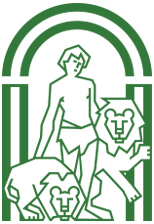 PROPUESTA DE INVESTIGACIÓN DEL CANDIDATO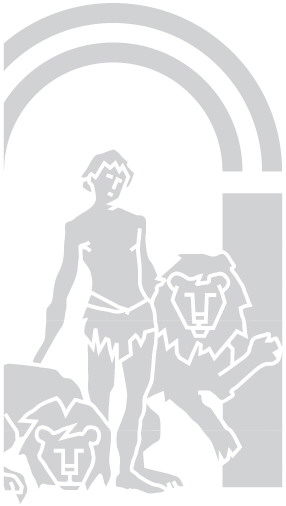 Investigador  solicitante